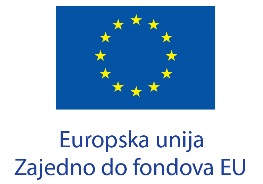 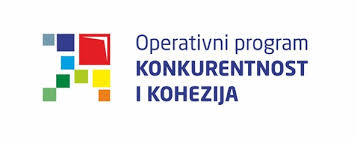 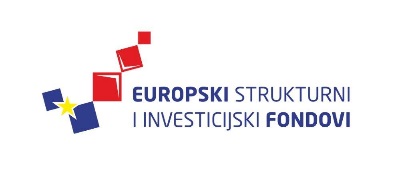 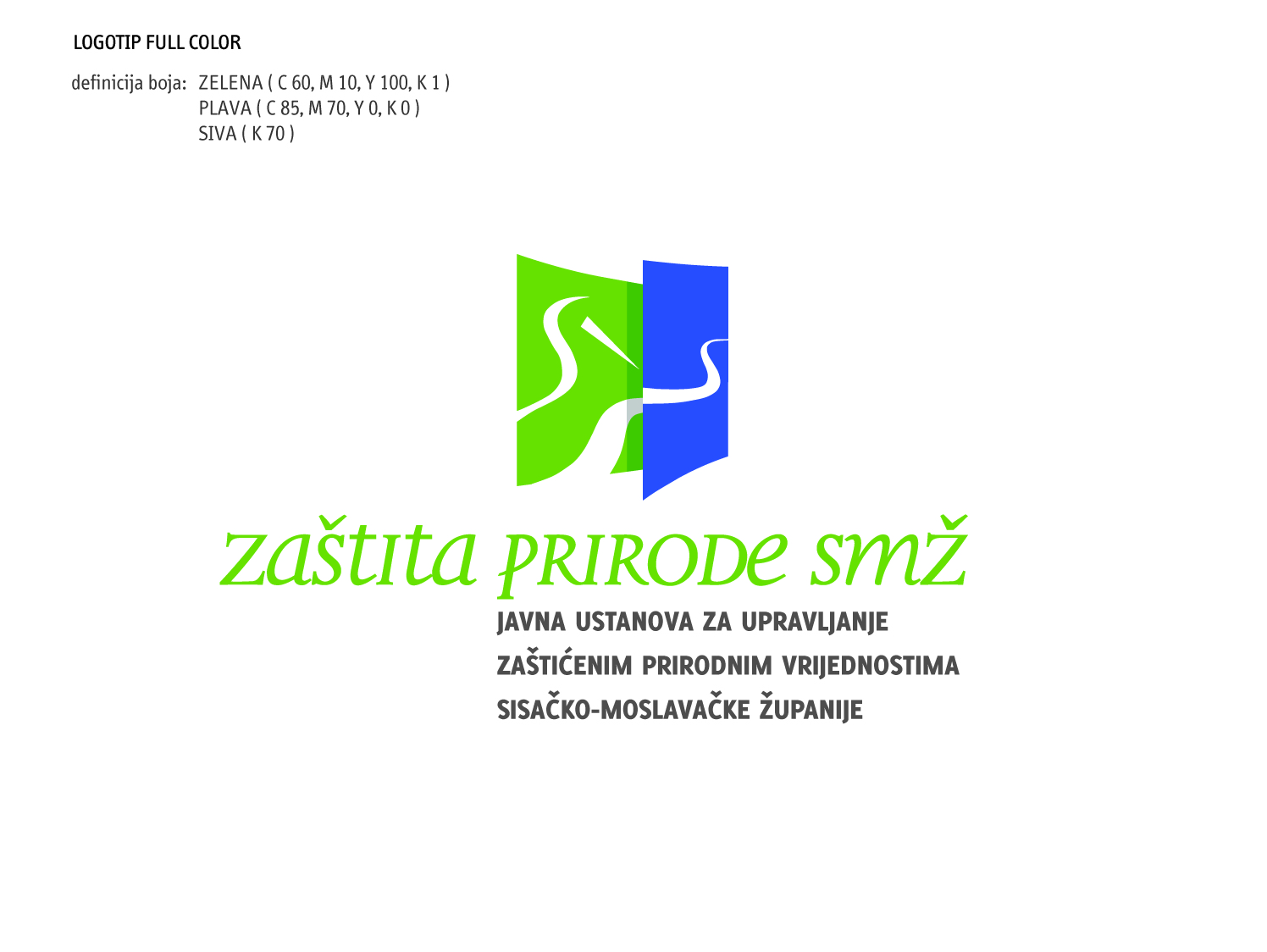 Operativni program „Konkurentnost i kohezija 2014.-2020.“, Promicanje održivog razvoja prirodne baštine KK.06.1.2.02.PROJEKT  „Ekološki centar – Vrata Zrinske gore“Javna ustanova  za upravljanje zaštićenim dijelovima prirode Sisačko-moslavačke županije je partner Grada Petrinje u projektu „Ekološki centar – Vrata Zrinske gore“ koji se financira iz sredstava EU Operativni program „Konkuretnost i kohezija 2014.-2020.“, Promicanje održivog razvoja prirodne baštine KK.06.1.2.02.Projekt Ekološki centar - Vrata Zrinske gore" usmjeren je na uređenje postojećeg objekta Dječjeg istraživačkog centra u Prnjavoru Ćuntićkom, u prostor Ekološkog centra namijenjenog održavanju odgojno-obrazovnih i istraživačkih programa sa ciljem očuvanja i promocije prirodne baštine, na području Sisačko - moslavačke županije,  grada Petrinje i područja ekološke mreže - Zrinske Gore. Osim uređenja i opremanja Centra, projektom će se provoditi edukativne i promotivne aktivnosti te izraditi potrebna projektna dokumentacija.  Suradnik na projektu je udruga „Put kestena“ iz Petrinje.Javna ustanova za upravljanje zaštićenim dijelovima prirode Sisačko-moslavačke županije u okviru projekta provodi edukativne aktivnosti na temu zaštite, promocije i očuvanja prirodnih vrijednosti Zrinske gore i Petrinjčice te održivog razvoja NATURA 2000 područja. S tim ciljem je planirano održavanje ukupno 20 radionica i okruglih stolova na kojima će se omogućiti upoznavanje svih dionika koji žive i/ili koriste gospodarske resurse, škole, širu javnost i predstaviti važnije sastavnice prirodnih vrijednosti čija je opstojnost vezana uz čovjeka.   Zaštita prirode je zbog čovjeka,  ovisi o njemu, a sve nepromišljenosti  u postupanju s prirodom se mogu dugoročno negativno odraziti na život čovjeka. Zrinska gora sa svojim okolnim područjem je geološki staro područje bogato rudama, vodom,  očuvanog krajobraza te velikom biološkom raznolikosti flore i faune. Obronci Zrinske gore su obrasli šumskim sastojinama hrasta kitnjaka, bukve, graba i pitomog kestena te se najočuvanije kestenove šume u jugoistočnoj Europi. Niža područja na kojima su se razvila naselja, obuhvaćaju mozaičan krajobraz voćnjaka, livada, živica i pašnjaka sa brojnim primjercima zaštićene flore i faune.Zbog iznimnih karakteristika područja, dosadašnje korištenje prostora i gospodarske aktivnosti  omogućile su očuvanje staništa, flore i faune koje su zbog svog značaja zaštićene u okviru EU ekološke mreže NATURA 2000.Zrinska gora, Petrinjčica, Područje uz Maju i Bručinu, Špilja kod Šušnjara, Područje oko špilje Gradusa, Područje oko Hrvatske Kostajnice, Dolina Une, Kupa su područja koja su temeljem znanstvenih i stručnih kriterija dio NATURA2000 na prostoru Banovine. Vrijednost ovih područja je uz prirodne kompnente i dio ljudskog rada i života na ovim prostorima, te ga kao takvog trebamo i očuvati za buduće generacije. Na području Grada Petrinje se nalaze još dva područja upisana u registar zaštićenih područja RH, a to su značajni krajobraz Kotar-Stari gaj i spomenik parkovne arhitekture Strossmayerovo šetalište u Petrinji.„Organizacija radionica/okruglih stolova je sufinancirana u okviru Operativnog programa Konkurentnost i kohezija, iz Europskog fonda za regionalni razvoj.“